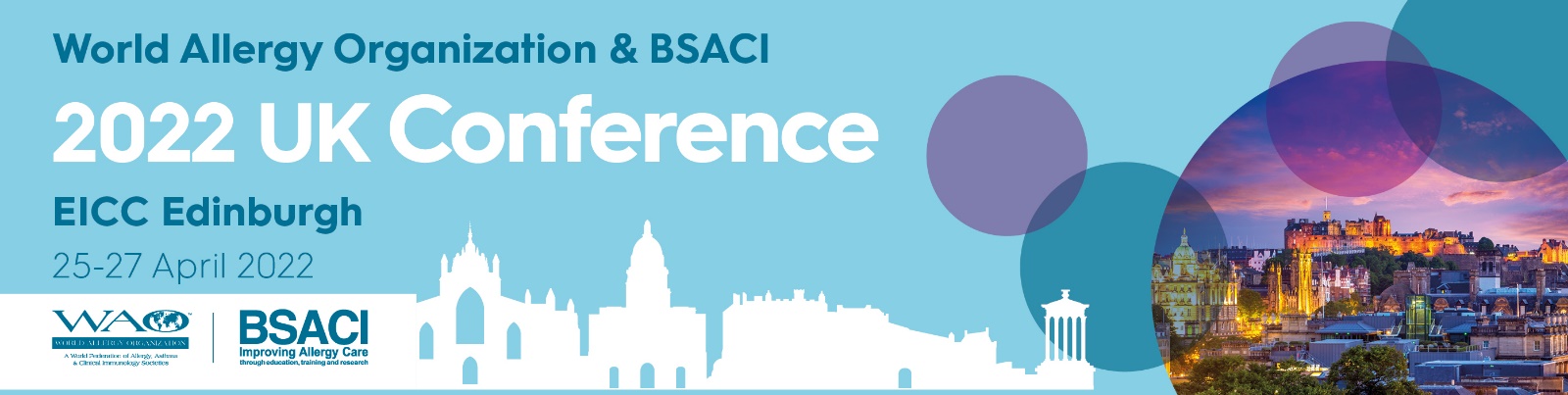 ALLERGY AND CLINICAL IMMUNOLOGY A YOUNG, EVOLVING AND DYNAMIC SPECIALTYThe British Society for Allergy and Clinical Immunology (BSACI)  is offering 10 scholarships for trainees to attend theWAO & BSACI 2022 UK Conference Details of the award: Open to FY2 doctors, IMT and paediatric trainees up to ST3. Up to £700 to cover conference fees, hotel accommodation and travel expenses.The application involves a 300-word statement detailing why you would benefit from this scholarship with a supporting letter from your current supervisor.Abstract submission for the conference is encouraged but is not a requirement. Please note previous recipients may not applyDeadline: Monday 28th February 2022Email: marie@bsaci.org			Telephone number: 0207 501 3910To find out more details and to apply visit www.wao-bsaci.org